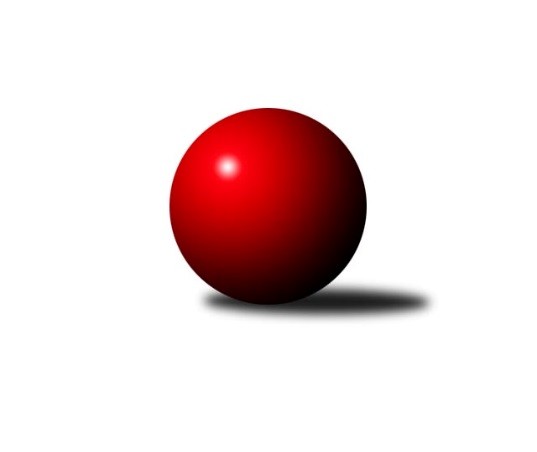 Č.12Ročník 2018/2019	15.5.2024 Jihočeský KP1 2018/2019Statistika 12. kolaTabulka družstev:		družstvo	záp	výh	rem	proh	skore	sety	průměr	body	plné	dorážka	chyby	1.	KK Hilton Sez. Ústí A	12	8	0	4	59.0 : 37.0 	(80.0 : 64.0)	2532	16	1743	790	31	2.	TJ Spartak Soběslav	12	7	1	4	57.0 : 39.0 	(81.0 : 63.0)	2483	15	1733	751	36.8	3.	TJ Tatran Lomnice nad Lužnicí	12	7	1	4	53.0 : 43.0 	(75.5 : 68.5)	2471	15	1714	757	41.1	4.	TJ Sokol Písek A	12	7	0	5	47.5 : 48.5 	(72.0 : 72.0)	2490	14	1731	759	34.7	5.	KK Český Krumlov A	12	5	2	5	51.0 : 45.0 	(66.5 : 77.5)	2386	12	1686	701	50.9	6.	TJ Loko Č. Budějovice B	12	6	0	6	46.0 : 50.0 	(69.0 : 75.0)	2434	12	1698	736	37.7	7.	KK Hilton Sez. Ústí B	10	5	1	4	42.0 : 38.0 	(61.0 : 59.0)	2477	11	1711	766	37.7	8.	TJ Dynamo Č. Budějovice A	11	5	1	5	47.0 : 41.0 	(73.5 : 58.5)	2464	11	1705	759	39.2	9.	TJ Nová Ves u Českých Budějovic	12	5	1	6	46.5 : 49.5 	(65.0 : 79.0)	2483	11	1716	766	32.3	10.	TJ Sokol Chotoviny B	12	4	0	8	41.0 : 55.0 	(68.0 : 76.0)	2415	8	1695	720	44.6	11.	TJ Jiskra Nová Bystřice B	10	3	1	6	31.0 : 49.0 	(57.0 : 63.0)	2429	7	1688	741	44.2	12.	TJ Kunžak B	9	2	0	7	23.0 : 49.0 	(47.5 : 60.5)	2429	4	1705	724	43.6Tabulka doma:		družstvo	záp	výh	rem	proh	skore	sety	průměr	body	maximum	minimum	1.	KK Hilton Sez. Ústí A	6	6	0	0	41.0 : 7.0 	(50.0 : 22.0)	2731	12	2805	2583	2.	TJ Spartak Soběslav	6	6	0	0	39.0 : 9.0 	(48.0 : 24.0)	2428	12	2451	2367	3.	TJ Tatran Lomnice nad Lužnicí	6	6	0	0	36.0 : 12.0 	(44.0 : 28.0)	2489	12	2541	2439	4.	TJ Sokol Písek A	6	6	0	0	35.0 : 13.0 	(46.0 : 26.0)	2472	12	2544	2424	5.	TJ Dynamo Č. Budějovice A	6	5	1	0	36.0 : 12.0 	(46.5 : 25.5)	2459	11	2506	2421	6.	KK Český Krumlov A	6	5	1	0	36.0 : 12.0 	(44.0 : 28.0)	2462	11	2576	2362	7.	TJ Nová Ves u Českých Budějovic	6	4	1	1	31.0 : 17.0 	(38.5 : 33.5)	2570	9	2613	2520	8.	KK Hilton Sez. Ústí B	6	4	0	2	29.0 : 19.0 	(39.0 : 33.0)	2644	8	2697	2576	9.	TJ Loko Č. Budějovice B	6	4	0	2	28.0 : 20.0 	(41.5 : 30.5)	2486	8	2509	2465	10.	TJ Jiskra Nová Bystřice B	5	3	1	1	22.0 : 18.0 	(31.0 : 29.0)	2526	7	2588	2437	11.	TJ Sokol Chotoviny B	6	3	0	3	26.5 : 21.5 	(38.5 : 33.5)	2495	6	2568	2423	12.	TJ Kunžak B	3	2	0	1	13.0 : 11.0 	(20.5 : 15.5)	2489	4	2527	2451Tabulka venku:		družstvo	záp	výh	rem	proh	skore	sety	průměr	body	maximum	minimum	1.	KK Hilton Sez. Ústí A	6	2	0	4	18.0 : 30.0 	(30.0 : 42.0)	2517	4	2623	2413	2.	TJ Loko Č. Budějovice B	6	2	0	4	18.0 : 30.0 	(27.5 : 44.5)	2425	4	2546	2304	3.	KK Hilton Sez. Ústí B	4	1	1	2	13.0 : 19.0 	(22.0 : 26.0)	2436	3	2595	2356	4.	TJ Spartak Soběslav	6	1	1	4	18.0 : 30.0 	(33.0 : 39.0)	2495	3	2681	2391	5.	TJ Tatran Lomnice nad Lužnicí	6	1	1	4	17.0 : 31.0 	(31.5 : 40.5)	2468	3	2711	2280	6.	TJ Nová Ves u Českých Budějovic	6	1	0	5	15.5 : 32.5 	(26.5 : 45.5)	2468	2	2638	2370	7.	TJ Sokol Chotoviny B	6	1	0	5	14.5 : 33.5 	(29.5 : 42.5)	2402	2	2624	2223	8.	TJ Sokol Písek A	6	1	0	5	12.5 : 35.5 	(26.0 : 46.0)	2493	2	2730	2369	9.	KK Český Krumlov A	6	0	1	5	15.0 : 33.0 	(22.5 : 49.5)	2374	1	2464	2223	10.	TJ Dynamo Č. Budějovice A	5	0	0	5	11.0 : 29.0 	(27.0 : 33.0)	2465	0	2587	2323	11.	TJ Jiskra Nová Bystřice B	5	0	0	5	9.0 : 31.0 	(26.0 : 34.0)	2409	0	2604	2307	12.	TJ Kunžak B	6	0	0	6	10.0 : 38.0 	(27.0 : 45.0)	2416	0	2555	2350Tabulka podzimní části:		družstvo	záp	výh	rem	proh	skore	sety	průměr	body	doma	venku	1.	TJ Tatran Lomnice nad Lužnicí	11	7	1	3	50.0 : 38.0 	(68.5 : 63.5)	2431	15 	6 	0 	0 	1 	1 	3	2.	KK Hilton Sez. Ústí A	11	7	0	4	54.0 : 34.0 	(75.0 : 57.0)	2532	14 	5 	0 	0 	2 	0 	4	3.	TJ Spartak Soběslav	11	6	1	4	51.0 : 37.0 	(73.5 : 58.5)	2483	13 	5 	0 	0 	1 	1 	4	4.	TJ Loko Č. Budějovice B	11	6	0	5	45.0 : 43.0 	(66.0 : 66.0)	2456	12 	4 	0 	2 	2 	0 	3	5.	TJ Sokol Písek A	11	6	0	5	41.5 : 46.5 	(62.5 : 69.5)	2487	12 	5 	0 	0 	1 	0 	5	6.	TJ Dynamo Č. Budějovice A	10	5	1	4	44.0 : 36.0 	(67.5 : 52.5)	2439	11 	5 	1 	0 	0 	0 	4	7.	KK Hilton Sez. Ústí B	10	5	1	4	42.0 : 38.0 	(61.0 : 59.0)	2477	11 	4 	0 	2 	1 	1 	2	8.	TJ Nová Ves u Českých Budějovic	11	5	1	5	44.5 : 43.5 	(62.5 : 69.5)	2495	11 	4 	1 	1 	1 	0 	4	9.	KK Český Krumlov A	11	4	2	5	44.0 : 44.0 	(57.5 : 74.5)	2387	10 	4 	1 	0 	0 	1 	5	10.	TJ Sokol Chotoviny B	11	4	0	7	39.0 : 49.0 	(63.5 : 68.5)	2435	8 	3 	0 	3 	1 	0 	4	11.	TJ Jiskra Nová Bystřice B	9	2	1	6	26.0 : 46.0 	(51.0 : 57.0)	2426	5 	2 	1 	1 	0 	0 	5	12.	TJ Kunžak B	9	2	0	7	23.0 : 49.0 	(47.5 : 60.5)	2429	4 	2 	0 	1 	0 	0 	6Tabulka jarní části:		družstvo	záp	výh	rem	proh	skore	sety	průměr	body	doma	venku	1.	KK Český Krumlov A	1	1	0	0	7.0 : 1.0 	(9.0 : 3.0)	2451	2 	1 	0 	0 	0 	0 	0 	2.	TJ Sokol Písek A	1	1	0	0	6.0 : 2.0 	(9.5 : 2.5)	2544	2 	1 	0 	0 	0 	0 	0 	3.	TJ Spartak Soběslav	1	1	0	0	6.0 : 2.0 	(7.5 : 4.5)	2448	2 	1 	0 	0 	0 	0 	0 	4.	TJ Jiskra Nová Bystřice B	1	1	0	0	5.0 : 3.0 	(6.0 : 6.0)	2588	2 	1 	0 	0 	0 	0 	0 	5.	KK Hilton Sez. Ústí A	1	1	0	0	5.0 : 3.0 	(5.0 : 7.0)	2738	2 	1 	0 	0 	0 	0 	0 	6.	TJ Kunžak B	0	0	0	0	0.0 : 0.0 	(0.0 : 0.0)	0	0 	0 	0 	0 	0 	0 	0 	7.	KK Hilton Sez. Ústí B	0	0	0	0	0.0 : 0.0 	(0.0 : 0.0)	0	0 	0 	0 	0 	0 	0 	0 	8.	TJ Tatran Lomnice nad Lužnicí	1	0	0	1	3.0 : 5.0 	(7.0 : 5.0)	2711	0 	0 	0 	0 	0 	0 	1 	9.	TJ Dynamo Č. Budějovice A	1	0	0	1	3.0 : 5.0 	(6.0 : 6.0)	2587	0 	0 	0 	0 	0 	0 	1 	10.	TJ Sokol Chotoviny B	1	0	0	1	2.0 : 6.0 	(4.5 : 7.5)	2296	0 	0 	0 	0 	0 	0 	1 	11.	TJ Nová Ves u Českých Budějovic	1	0	0	1	2.0 : 6.0 	(2.5 : 9.5)	2410	0 	0 	0 	0 	0 	0 	1 	12.	TJ Loko Č. Budějovice B	1	0	0	1	1.0 : 7.0 	(3.0 : 9.0)	2304	0 	0 	0 	0 	0 	0 	1 Zisk bodů pro družstvo:		jméno hráče	družstvo	body	zápasy	v %	dílčí body	sety	v %	1.	Martin Soukup 	TJ Dynamo Č. Budějovice A 	10	/	11	(91%)	19	/	22	(86%)	2.	Jan Štefan 	TJ Spartak Soběslav  	10	/	12	(83%)	16.5	/	24	(69%)	3.	Ilona Hanáková 	KK Český Krumlov A 	10	/	12	(83%)	16	/	24	(67%)	4.	Libor Doubek 	KK Český Krumlov A 	9	/	12	(75%)	16	/	24	(67%)	5.	Luboš Přibyl 	TJ Spartak Soběslav  	8	/	9	(89%)	13.5	/	18	(75%)	6.	Jan Sýkora 	TJ Loko Č. Budějovice B 	8	/	11	(73%)	16	/	22	(73%)	7.	Jaroslav Chalaš 	TJ Spartak Soběslav  	8	/	11	(73%)	14	/	22	(64%)	8.	Vladislav Papáček 	TJ Sokol Písek A 	8	/	12	(67%)	16.5	/	24	(69%)	9.	Jiří Doktor 	TJ Tatran Lomnice nad Lužnicí  	8	/	12	(67%)	16	/	24	(67%)	10.	Ladislav Boháč 	KK Český Krumlov A 	8	/	12	(67%)	13	/	24	(54%)	11.	Iva Svatošová 	TJ Sokol Chotoviny B 	7.5	/	10	(75%)	13.5	/	20	(68%)	12.	Filip Mikuláštík 	KK Hilton Sez. Ústí B 	7	/	9	(78%)	14	/	18	(78%)	13.	Petr Čech 	TJ Dynamo Č. Budějovice A 	7	/	9	(78%)	12	/	18	(67%)	14.	Jan Švarc 	KK Hilton Sez. Ústí A 	7	/	9	(78%)	10.5	/	18	(58%)	15.	Simona Černušková 	KK Hilton Sez. Ústí B 	7	/	10	(70%)	13.5	/	20	(68%)	16.	Alena Makovcová 	TJ Sokol Chotoviny B 	7	/	10	(70%)	12	/	20	(60%)	17.	Pavel Blažek 	KK Hilton Sez. Ústí B 	7	/	11	(64%)	12	/	22	(55%)	18.	Saša Sklenář 	TJ Nová Ves u Českých Budějovic  	7	/	11	(64%)	9	/	22	(41%)	19.	Jan Tesař 	TJ Nová Ves u Českých Budějovic  	7	/	12	(58%)	16	/	24	(67%)	20.	Jindřich Kopic 	TJ Spartak Soběslav  	7	/	12	(58%)	15.5	/	24	(65%)	21.	Andrea Blažková 	KK Hilton Sez. Ústí A 	7	/	12	(58%)	14.5	/	24	(60%)	22.	Tomáš Brückler 	TJ Sokol Písek A 	7	/	12	(58%)	11	/	24	(46%)	23.	Jitka Korecká 	TJ Sokol Písek A 	6.5	/	12	(54%)	13.5	/	24	(56%)	24.	Pavel Vrbík 	KK Hilton Sez. Ústí A 	6	/	9	(67%)	11.5	/	18	(64%)	25.	Dušan Jelínek 	KK Hilton Sez. Ústí A 	6	/	9	(67%)	9	/	18	(50%)	26.	Lukáš Klojda 	TJ Loko Č. Budějovice B 	6	/	10	(60%)	14	/	20	(70%)	27.	Marek Baštýř 	TJ Tatran Lomnice nad Lužnicí  	6	/	10	(60%)	11	/	20	(55%)	28.	Marek Běhoun 	TJ Jiskra Nová Bystřice B 	6	/	10	(60%)	11	/	20	(55%)	29.	Dušan Lanžhotský 	KK Hilton Sez. Ústí A 	6	/	11	(55%)	14.5	/	22	(66%)	30.	Michal Mikuláštík 	KK Hilton Sez. Ústí A 	6	/	11	(55%)	12.5	/	22	(57%)	31.	Jan Chobotský 	TJ Sokol Chotoviny B 	6	/	11	(55%)	11	/	22	(50%)	32.	Zdeněk Doktor 	TJ Tatran Lomnice nad Lužnicí  	6	/	12	(50%)	14.5	/	24	(60%)	33.	Alena Dudová 	TJ Spartak Soběslav  	6	/	12	(50%)	11.5	/	24	(48%)	34.	Jan Nosek 	TJ Tatran Lomnice nad Lužnicí  	5.5	/	9	(61%)	9	/	18	(50%)	35.	Petr Suchý 	TJ Tatran Lomnice nad Lužnicí  	5	/	6	(83%)	11	/	12	(92%)	36.	Pavel Jirků 	TJ Kunžak B 	5	/	7	(71%)	10	/	14	(71%)	37.	Jan Havlíček st.	TJ Jiskra Nová Bystřice B 	5	/	9	(56%)	12	/	18	(67%)	38.	Jiří Nekola 	TJ Dynamo Č. Budějovice A 	5	/	9	(56%)	11	/	18	(61%)	39.	Miloš Mikulaštík 	KK Hilton Sez. Ústí B 	5	/	9	(56%)	9.5	/	18	(53%)	40.	Martin Vašíček 	TJ Nová Ves u Českých Budějovic  	5	/	9	(56%)	9.5	/	18	(53%)	41.	Patrik Postl 	TJ Dynamo Č. Budějovice A 	5	/	10	(50%)	10	/	20	(50%)	42.	Jan Kándl 	TJ Jiskra Nová Bystřice B 	5	/	11	(45%)	11.5	/	22	(52%)	43.	Jaroslav Štěrba 	TJ Jiskra Nová Bystřice B 	5	/	11	(45%)	10	/	22	(45%)	44.	Martin Kouba 	KK Český Krumlov A 	5	/	11	(45%)	10	/	22	(45%)	45.	Jiří Pokorný 	TJ Nová Ves u Českých Budějovic  	5	/	11	(45%)	9	/	22	(41%)	46.	Karel Vlášek 	TJ Loko Č. Budějovice B 	5	/	12	(42%)	8	/	24	(33%)	47.	Dobroslava Procházková 	TJ Nová Ves u Českých Budějovic  	4.5	/	8	(56%)	6.5	/	16	(41%)	48.	Václav Klojda ml.	TJ Loko Č. Budějovice B 	4	/	4	(100%)	6	/	8	(75%)	49.	Lenka Křemenová 	TJ Sokol Chotoviny B 	4	/	5	(80%)	5	/	10	(50%)	50.	Radek Hrůza 	TJ Kunžak B 	4	/	8	(50%)	9.5	/	16	(59%)	51.	Veronika Brtníková 	TJ Kunžak B 	4	/	8	(50%)	8.5	/	16	(53%)	52.	Jozef Jakubčík 	KK Hilton Sez. Ústí A 	4	/	10	(40%)	6	/	20	(30%)	53.	Vladimír Vlček 	TJ Nová Ves u Českých Budějovic  	4	/	11	(36%)	9	/	22	(41%)	54.	Jiří Douda 	TJ Loko Č. Budějovice B 	4	/	11	(36%)	8.5	/	22	(39%)	55.	Jiří Bláha 	TJ Loko Č. Budějovice B 	4	/	12	(33%)	11.5	/	24	(48%)	56.	Petr Kolařík 	TJ Sokol Písek A 	4	/	12	(33%)	10	/	24	(42%)	57.	Lenka Křemenová 	TJ Sokol Chotoviny B 	3.5	/	11	(32%)	9	/	22	(41%)	58.	Marie Lukešová 	TJ Sokol Písek A 	3	/	5	(60%)	6	/	10	(60%)	59.	Petr Mariňák 	TJ Dynamo Č. Budějovice A 	3	/	7	(43%)	8.5	/	14	(61%)	60.	Jiří Mára 	KK Hilton Sez. Ústí B 	3	/	7	(43%)	5.5	/	14	(39%)	61.	Michal Klimeš 	KK Hilton Sez. Ústí B 	3	/	7	(43%)	5	/	14	(36%)	62.	Nikola Sobíšková 	TJ Sokol Písek A 	3	/	8	(38%)	6	/	16	(38%)	63.	Josef Brtník 	TJ Kunžak B 	3	/	9	(33%)	8	/	18	(44%)	64.	Vladimír Vondráček 	KK Hilton Sez. Ústí B 	3	/	9	(33%)	7.5	/	18	(42%)	65.	Karla Kolouchová 	KK Český Krumlov A 	3	/	9	(33%)	4.5	/	18	(25%)	66.	Vlastimil Šlajs 	TJ Spartak Soběslav  	3	/	10	(30%)	7	/	20	(35%)	67.	Bedřich Vondruš 	TJ Loko Č. Budějovice B 	3	/	11	(27%)	5	/	22	(23%)	68.	Hana Poláčková 	KK Český Krumlov A 	3	/	11	(27%)	4	/	22	(18%)	69.	 	 	2	/	3	(67%)	3.5	/	6	(58%)	70.	Alexandra Králová 	TJ Sokol Písek A 	2	/	4	(50%)	6	/	8	(75%)	71.	Zdeněk Doktor 	TJ Tatran Lomnice nad Lužnicí  	2	/	4	(50%)	2	/	8	(25%)	72.	Vít Ondřich 	TJ Dynamo Č. Budějovice A 	2	/	6	(33%)	4	/	12	(33%)	73.	Jiří Svačina 	TJ Sokol Chotoviny B 	2	/	7	(29%)	4	/	14	(29%)	74.	Michaela Běhounová 	TJ Jiskra Nová Bystřice B 	2	/	8	(25%)	7	/	16	(44%)	75.	Jiří Brát 	TJ Kunžak B 	2	/	8	(25%)	6	/	16	(38%)	76.	Rudolf Pouzar 	TJ Tatran Lomnice nad Lužnicí  	2	/	8	(25%)	4.5	/	16	(28%)	77.	Pavel Makovec 	TJ Sokol Chotoviny B 	2	/	10	(20%)	8	/	20	(40%)	78.	Jan Faktor 	TJ Tatran Lomnice nad Lužnicí  	1.5	/	4	(38%)	3	/	8	(38%)	79.	Richard Paul 	TJ Jiskra Nová Bystřice B 	1	/	1	(100%)	2	/	2	(100%)	80.	Stanislav Ťoupal 	KK Hilton Sez. Ústí A 	1	/	1	(100%)	1.5	/	2	(75%)	81.	Jiří Melhuba 	TJ Jiskra Nová Bystřice B 	1	/	1	(100%)	1	/	2	(50%)	82.	Tomáš Tichý ml. ml.	KK Český Krumlov A 	1	/	2	(50%)	2	/	4	(50%)	83.	Jan Slipka 	TJ Tatran Lomnice nad Lužnicí  	1	/	2	(50%)	1	/	4	(25%)	84.	Martin Jesenič 	TJ Nová Ves u Českých Budějovic  	1	/	2	(50%)	1	/	4	(25%)	85.	Jaroslav Kotnauer 	TJ Dynamo Č. Budějovice A 	1	/	4	(25%)	4	/	8	(50%)	86.	Radek Hrůza 	TJ Kunžak B 	1	/	4	(25%)	3.5	/	8	(44%)	87.	Jan Kotnauer 	TJ Dynamo Č. Budějovice A 	1	/	4	(25%)	2	/	8	(25%)	88.	Jiří Květoň 	TJ Dynamo Č. Budějovice A 	1	/	4	(25%)	2	/	8	(25%)	89.	Petr Tuček 	TJ Spartak Soběslav  	1	/	4	(25%)	2	/	8	(25%)	90.	Gabriela Kučerová 	TJ Sokol Chotoviny B 	1	/	5	(20%)	3.5	/	10	(35%)	91.	Dagmar Stránská 	TJ Jiskra Nová Bystřice B 	1	/	6	(17%)	5	/	12	(42%)	92.	Pavel Jesenič 	TJ Nová Ves u Českých Budějovic  	1	/	7	(14%)	4	/	14	(29%)	93.	Michaela Friedlová 	TJ Sokol Písek A 	0	/	1	(0%)	1	/	2	(50%)	94.	Lukáš Brtník 	TJ Kunžak B 	0	/	1	(0%)	1	/	2	(50%)	95.	Lukáš Kotnauer 	TJ Dynamo Č. Budějovice A 	0	/	1	(0%)	1	/	2	(50%)	96.	Pavel Bečák 	KK Český Krumlov A 	0	/	1	(0%)	1	/	2	(50%)	97.	Zdeňa Štruplová 	TJ Loko Č. Budějovice B 	0	/	1	(0%)	0	/	2	(0%)	98.	Tomáš Kopáček 	TJ Jiskra Nová Bystřice B 	0	/	1	(0%)	0	/	2	(0%)	99.	Radek Stránský 	TJ Kunžak B 	0	/	1	(0%)	0	/	2	(0%)	100.	Lukáš Chmel 	TJ Dynamo Č. Budějovice A 	0	/	1	(0%)	0	/	2	(0%)	101.	Jovana Vilímková 	TJ Kunžak B 	0	/	1	(0%)	0	/	2	(0%)	102.	Miroslav Moštěk 	TJ Tatran Lomnice nad Lužnicí  	0	/	1	(0%)	0	/	2	(0%)	103.	Karel Pollák 	TJ Tatran Lomnice nad Lužnicí  	0	/	1	(0%)	0	/	2	(0%)	104.	Jana Dvořáková 	KK Hilton Sez. Ústí B 	0	/	2	(0%)	1	/	4	(25%)	105.	Jana Křivanová 	TJ Spartak Soběslav  	0	/	2	(0%)	1	/	4	(25%)	106.	Tomáš Vařil 	KK Český Krumlov A 	0	/	2	(0%)	0	/	4	(0%)	107.	Drahomíra Nedomová 	TJ Sokol Písek A 	0	/	3	(0%)	1.5	/	6	(25%)	108.	Petr Zítek 	TJ Sokol Písek A 	0	/	3	(0%)	0.5	/	6	(8%)	109.	Jan Havlíček ml.	TJ Jiskra Nová Bystřice B 	0	/	6	(0%)	1.5	/	12	(13%)	110.	Zdeněk Správka 	TJ Kunžak B 	0	/	7	(0%)	1	/	14	(7%)Průměry na kuželnách:		kuželna	průměr	plné	dorážka	chyby	výkon na hráče	1.	Sezimovo Ústí, 1-2	2647	1822	824	34.8	(441.2)	2.	Nová Ves u Č.B., 1-2	2540	1743	797	28.8	(423.4)	3.	TJ Jiskra Nová Bystřice, 1-4	2532	1773	759	45.1	(422.2)	4.	TJ Sokol Chotoviny, 1-2	2487	1724	762	40.0	(414.6)	5.	TJ Kunžak, 1-2	2487	1726	760	47.6	(414.6)	6.	TJ Lokomotiva České Budějovice, 1-4	2455	1700	754	39.9	(409.2)	7.	Lomnice n.L., 1-2	2447	1708	738	40.2	(407.9)	8.	TJ Sokol Písek, 1-2	2431	1672	759	31.6	(405.3)	9.	Dynamo Č. Budějovice, 1-4	2410	1686	724	47.1	(401.8)	10.	Český Krumlov, 1-4	2405	1675	729	45.7	(400.9)	11.	Soběslav, 1-2	2374	1665	709	42.0	(395.8)Nejlepší výkony na kuželnách:Sezimovo Ústí, 1-2KK Hilton Sez. Ústí A	2805	8. kolo	Marek Baštýř 	TJ Tatran Lomnice nad Lužnicí 	524	12. koloKK Hilton Sez. Ústí A	2797	10. kolo	Pavel Vrbík 	KK Hilton Sez. Ústí A	506	10. koloKK Hilton Sez. Ústí A	2757	2. kolo	Dušan Lanžhotský 	KK Hilton Sez. Ústí A	502	8. koloKK Hilton Sez. Ústí A	2738	12. kolo	Michal Mikuláštík 	KK Hilton Sez. Ústí A	497	6. koloTJ Sokol Písek A	2730	5. kolo	Michaela Běhounová 	TJ Jiskra Nová Bystřice B	488	8. koloTJ Tatran Lomnice nad Lužnicí 	2711	12. kolo	Andrea Blažková 	KK Hilton Sez. Ústí A	486	12. koloKK Hilton Sez. Ústí A	2705	6. kolo	Nikola Sobíšková 	TJ Sokol Písek A	485	10. koloKK Hilton Sez. Ústí B	2697	3. kolo	Jozef Jakubčík 	KK Hilton Sez. Ústí A	484	10. koloTJ Spartak Soběslav 	2681	6. kolo	Jitka Korecká 	TJ Sokol Písek A	484	5. koloKK Hilton Sez. Ústí B	2677	5. kolo	Jiří Mára 	KK Hilton Sez. Ústí B	483	3. koloNová Ves u Č.B., 1-2TJ Nová Ves u Českých Budějovic 	2613	1. kolo	Saša Sklenář 	TJ Nová Ves u Českých Budějovic 	476	1. koloTJ Nová Ves u Českých Budějovic 	2596	4. kolo	Jan Tesař 	TJ Nová Ves u Českých Budějovic 	475	4. koloTJ Nová Ves u Českých Budějovic 	2584	3. kolo	Pavel Vrbík 	KK Hilton Sez. Ústí A	469	3. koloTJ Nová Ves u Českých Budějovic 	2576	10. kolo	Jiří Pokorný 	TJ Nová Ves u Českých Budějovic 	465	6. koloKK Hilton Sez. Ústí A	2565	3. kolo	Petr Čech 	TJ Dynamo Č. Budějovice A	464	4. koloTJ Dynamo Č. Budějovice A	2560	4. kolo	Jan Tesař 	TJ Nová Ves u Českých Budějovic 	461	10. koloTJ Loko Č. Budějovice B	2546	6. kolo	Jiří Pokorný 	TJ Nová Ves u Českých Budějovic 	457	8. koloTJ Nová Ves u Českých Budějovic 	2531	6. kolo	Saša Sklenář 	TJ Nová Ves u Českých Budějovic 	454	3. koloTJ Nová Ves u Českých Budějovic 	2520	8. kolo	Patrik Postl 	TJ Dynamo Č. Budějovice A	454	4. koloTJ Spartak Soběslav 	2501	10. kolo	Pavel Jesenič 	TJ Nová Ves u Českých Budějovic 	452	4. koloTJ Jiskra Nová Bystřice, 1-4TJ Jiskra Nová Bystřice B	2588	12. kolo	Libor Doubek 	KK Český Krumlov A	483	6. koloTJ Dynamo Č. Budějovice A	2587	12. kolo	Jan Havlíček st.	TJ Jiskra Nová Bystřice B	482	12. koloTJ Jiskra Nová Bystřice B	2574	9. kolo	Jan Kándl 	TJ Jiskra Nová Bystřice B	470	9. koloTJ Sokol Chotoviny B	2571	2. kolo	Patrik Postl 	TJ Dynamo Č. Budějovice A	465	12. koloTJ Sokol Písek A	2547	9. kolo	Jan Havlíček st.	TJ Jiskra Nová Bystřice B	463	9. koloTJ Jiskra Nová Bystřice B	2538	11. kolo	Jiří Svačina 	TJ Sokol Chotoviny B	463	2. koloTJ Nová Ves u Českých Budějovic 	2530	11. kolo	Michal Klimeš 	KK Hilton Sez. Ústí B	461	4. koloTJ Jiskra Nová Bystřice B	2493	6. kolo	Michaela Běhounová 	TJ Jiskra Nová Bystřice B	461	4. koloKK Český Krumlov A	2464	6. kolo	Jan Kándl 	TJ Jiskra Nová Bystřice B	459	11. koloTJ Jiskra Nová Bystřice B	2437	2. kolo	Jan Chobotský 	TJ Sokol Chotoviny B	458	2. koloTJ Sokol Chotoviny, 1-2KK Hilton Sez. Ústí A	2577	7. kolo	Jan Chobotský 	TJ Sokol Chotoviny B	478	7. koloTJ Sokol Chotoviny B	2568	7. kolo	Michal Mikuláštík 	KK Hilton Sez. Ústí A	471	7. koloTJ Loko Č. Budějovice B	2537	8. kolo	Iva Svatošová 	TJ Sokol Chotoviny B	458	5. koloTJ Sokol Chotoviny B	2519	5. kolo	Iva Svatošová 	TJ Sokol Chotoviny B	451	8. koloTJ Spartak Soběslav 	2518	1. kolo	Jaroslav Chalaš 	TJ Spartak Soběslav 	446	1. koloTJ Sokol Chotoviny B	2516	8. kolo	Jan Štefan 	TJ Spartak Soběslav 	444	1. koloTJ Sokol Chotoviny B	2486	3. kolo	Vladislav Papáček 	TJ Sokol Písek A	443	3. koloTJ Sokol Chotoviny B	2458	10. kolo	Alena Makovcová 	TJ Sokol Chotoviny B	442	7. koloTJ Sokol Písek A	2434	3. kolo	Jan Sýkora 	TJ Loko Č. Budějovice B	442	8. koloTJ Nová Ves u Českých Budějovic 	2424	5. kolo	Lukáš Klojda 	TJ Loko Č. Budějovice B	442	8. koloTJ Kunžak, 1-2TJ Tatran Lomnice nad Lužnicí 	2623	7. kolo	Jiří Doktor 	TJ Tatran Lomnice nad Lužnicí 	495	7. koloTJ Kunžak B	2576	5. kolo	Pavel Jirků 	TJ Kunžak B	486	7. koloTJ Kunžak B	2527	7. kolo	Michal Horák 	TJ Kunžak B	473	5. koloTJ Kunžak B	2489	3. kolo	Pavel Jirků 	TJ Kunžak B	459	3. koloTJ Kunžak B	2451	11. kolo	Radek Hrůza 	TJ Kunžak B	449	5. koloTJ Jiskra Nová Bystřice B	2426	5. kolo	Tomáš Kopáček 	TJ Jiskra Nová Bystřice B	449	5. koloTJ Loko Č. Budějovice B	2417	11. kolo	Marek Baštýř 	TJ Tatran Lomnice nad Lužnicí 	444	7. koloKK Český Krumlov A	2392	3. kolo	Jan Havlíček st.	TJ Jiskra Nová Bystřice B	443	5. koloKK Hilton Sez. Ústí B	0	12. kolo	Josef Brtník 	TJ Kunžak B	442	3. koloTJ Kunžak B	0	12. kolo	Pavel Jirků 	TJ Kunžak B	439	11. koloTJ Lokomotiva České Budějovice, 1-4KK Hilton Sez. Ústí B	2595	10. kolo	Jan Sýkora 	TJ Loko Č. Budějovice B	467	7. koloTJ Loko Č. Budějovice B	2509	1. kolo	Petr Mariňák 	TJ Dynamo Č. Budějovice A	463	7. koloKK Hilton Sez. Ústí A	2508	9. kolo	Zdeněk Doktor 	TJ Tatran Lomnice nad Lužnicí 	458	5. koloTJ Loko Č. Budějovice B	2497	9. kolo	Filip Mikuláštík 	KK Hilton Sez. Ústí B	455	10. koloTJ Loko Č. Budějovice B	2487	5. kolo	Marek Běhoun 	TJ Jiskra Nová Bystřice B	455	3. koloTJ Loko Č. Budějovice B	2481	7. kolo	Václav Klojda ml.	TJ Loko Č. Budějovice B	451	9. koloTJ Loko Č. Budějovice B	2479	10. kolo	Lukáš Klojda 	TJ Loko Č. Budějovice B	448	1. koloTJ Dynamo Č. Budějovice A	2466	7. kolo	Karel Vlášek 	TJ Loko Č. Budějovice B	444	7. koloTJ Loko Č. Budějovice B	2465	3. kolo	Michal Mikuláštík 	KK Hilton Sez. Ústí A	443	9. koloTJ Tatran Lomnice nad Lužnicí 	2381	5. kolo	Václav Klojda ml.	TJ Loko Č. Budějovice B	442	3. koloLomnice n.L., 1-2TJ Tatran Lomnice nad Lužnicí 	2541	6. kolo	Marek Baštýř 	TJ Tatran Lomnice nad Lužnicí 	462	8. koloTJ Tatran Lomnice nad Lužnicí 	2534	1. kolo	Jiří Doktor 	TJ Tatran Lomnice nad Lužnicí 	461	1. koloTJ Tatran Lomnice nad Lužnicí 	2517	8. kolo	Filip Mikuláštík 	KK Hilton Sez. Ústí B	452	6. koloTJ Tatran Lomnice nad Lužnicí 	2454	10. kolo	Alena Makovcová 	TJ Sokol Chotoviny B	452	4. koloTJ Tatran Lomnice nad Lužnicí 	2451	4. kolo	Marek Běhoun 	TJ Jiskra Nová Bystřice B	446	10. koloTJ Tatran Lomnice nad Lužnicí 	2439	2. kolo	Petr Suchý 	TJ Tatran Lomnice nad Lužnicí 	445	6. koloTJ Nová Ves u Českých Budějovic 	2437	2. kolo	Jiří Doktor 	TJ Tatran Lomnice nad Lužnicí 	444	8. koloKK Hilton Sez. Ústí A	2415	1. kolo	Jiří Doktor 	TJ Tatran Lomnice nad Lužnicí 	440	2. koloTJ Jiskra Nová Bystřice B	2414	10. kolo	Petr Suchý 	TJ Tatran Lomnice nad Lužnicí 	439	1. koloKK Hilton Sez. Ústí B	2408	6. kolo	Zdeněk Doktor 	TJ Tatran Lomnice nad Lužnicí 	438	4. koloTJ Sokol Písek, 1-2TJ Sokol Písek A	2544	12. kolo	Jitka Korecká 	TJ Sokol Písek A	451	6. koloTJ Sokol Písek A	2528	4. kolo	Jitka Korecká 	TJ Sokol Písek A	449	11. koloTJ Sokol Písek A	2481	11. kolo	Jiří Doktor 	TJ Tatran Lomnice nad Lužnicí 	447	11. koloTJ Sokol Písek A	2429	2. kolo	Jan Štefan 	TJ Spartak Soběslav 	444	8. koloTJ Sokol Písek A	2424	8. kolo	Martin Vašíček 	TJ Nová Ves u Českých Budějovic 	443	12. koloTJ Sokol Písek A	2424	6. kolo	Jitka Korecká 	TJ Sokol Písek A	442	8. koloTJ Spartak Soběslav 	2417	8. kolo	Jitka Korecká 	TJ Sokol Písek A	441	12. koloTJ Nová Ves u Českých Budějovic 	2410	12. kolo	Jiří Douda 	TJ Loko Č. Budějovice B	437	4. koloTJ Tatran Lomnice nad Lužnicí 	2398	11. kolo	Vladislav Papáček 	TJ Sokol Písek A	436	12. koloTJ Loko Č. Budějovice B	2389	4. kolo	Zdeněk Doktor 	TJ Tatran Lomnice nad Lužnicí 	435	11. koloDynamo Č. Budějovice, 1-4TJ Dynamo Č. Budějovice A	2506	8. kolo	Patrik Postl 	TJ Dynamo Č. Budějovice A	443	1. koloTJ Dynamo Č. Budějovice A	2481	1. kolo	Jan Havlíček st.	TJ Jiskra Nová Bystřice B	440	1. koloTJ Dynamo Č. Budějovice A	2472	3. kolo	Jiří Nekola 	TJ Dynamo Č. Budějovice A	439	8. koloTJ Dynamo Č. Budějovice A	2441	10. kolo	Petr Čech 	TJ Dynamo Č. Budějovice A	438	5. koloTJ Dynamo Č. Budějovice A	2435	6. kolo	Martin Soukup 	TJ Dynamo Č. Budějovice A	437	8. koloTJ Dynamo Č. Budějovice A	2421	5. kolo	Martin Soukup 	TJ Dynamo Č. Budějovice A	435	3. koloTJ Tatran Lomnice nad Lužnicí 	2414	3. kolo	Jiří Doktor 	TJ Tatran Lomnice nad Lužnicí 	435	3. koloKK Hilton Sez. Ústí A	2413	5. kolo	Jiří Nekola 	TJ Dynamo Č. Budějovice A	434	6. koloKK Český Krumlov A	2391	10. kolo	Martin Soukup 	TJ Dynamo Č. Budějovice A	433	1. koloKK Hilton Sez. Ústí B	2384	8. kolo	Jiří Nekola 	TJ Dynamo Č. Budějovice A	432	5. koloČeský Krumlov, 1-4KK Český Krumlov A	2576	7. kolo	Libor Doubek 	KK Český Krumlov A	467	7. koloKK Český Krumlov A	2482	9. kolo	Ladislav Boháč 	KK Český Krumlov A	448	7. koloKK Český Krumlov A	2472	11. kolo	Martin Kouba 	KK Český Krumlov A	446	7. koloKK Český Krumlov A	2451	12. kolo	Libor Doubek 	KK Český Krumlov A	442	5. koloKK Český Krumlov A	2427	5. kolo	Ladislav Boháč 	KK Český Krumlov A	439	5. koloTJ Spartak Soběslav 	2391	5. kolo	Martin Kouba 	KK Český Krumlov A	438	12. koloTJ Nová Ves u Českých Budějovic 	2370	9. kolo	Jindřich Kopic 	TJ Spartak Soběslav 	437	5. koloTJ Sokol Písek A	2369	7. kolo	Alena Dudová 	TJ Spartak Soběslav 	435	5. koloKK Český Krumlov A	2362	2. kolo	Libor Doubek 	KK Český Krumlov A	432	2. koloKK Hilton Sez. Ústí B	2356	2. kolo	Ilona Hanáková 	KK Český Krumlov A	431	5. koloSoběslav, 1-2TJ Spartak Soběslav 	2451	9. kolo	Jan Štefan 	TJ Spartak Soběslav 	442	7. koloTJ Spartak Soběslav 	2448	12. kolo	Alena Dudová 	TJ Spartak Soběslav 	427	2. koloTJ Spartak Soběslav 	2444	2. kolo	Jan Štefan 	TJ Spartak Soběslav 	425	12. koloTJ Spartak Soběslav 	2433	11. kolo	Alena Makovcová 	TJ Sokol Chotoviny B	425	12. koloTJ Spartak Soběslav 	2425	4. kolo	Alena Dudová 	TJ Spartak Soběslav 	424	11. koloTJ Spartak Soběslav 	2367	7. kolo	Jan Štefan 	TJ Spartak Soběslav 	424	4. koloTJ Kunžak B	2365	4. kolo	Jan Štefan 	TJ Spartak Soběslav 	423	11. koloTJ Loko Č. Budějovice B	2359	2. kolo	Jindřich Kopic 	TJ Spartak Soběslav 	423	9. koloTJ Dynamo Č. Budějovice A	2323	11. kolo	Alena Dudová 	TJ Spartak Soběslav 	422	9. koloTJ Jiskra Nová Bystřice B	2307	7. kolo	Jindřich Kopic 	TJ Spartak Soběslav 	421	11. koloČetnost výsledků:	8.0 : 0.0	5x	7.0 : 1.0	15x	6.5 : 1.5	1x	6.0 : 2.0	16x	5.5 : 2.5	2x	5.0 : 3.0	16x	4.0 : 4.0	4x	3.0 : 5.0	5x	2.0 : 6.0	4x	1.0 : 7.0	1x